§2201.  QualificationsAn applicant for a license to practice professional nursing shall submit to the board written evidence, verified by oath, that the applicant:1.  Character. [PL 1983, c. 378, §22 (RP).]2.  High school. [PL 2003, c. 204, Pt. H, §5 (RP).]3.  Professional school.  Has completed a course of study of not less than 2 years in an approved program in professional nursing and holds a degree, diploma or certificate.In case of transfer of a student from one approved school of nursing to another, the time allowance for previous preparation must be determined by the board, except that not less than one year must have been spent in the school from which the diploma is received. In case of transfer of a student because of closing of a school of nursing, the board shall determine the length of time required to be spent in the school of nursing granting the diploma.[PL 1993, c. 600, Pt. A, §126 (AMD).]SECTION HISTORYPL 1983, c. 378, §22 (AMD). PL 1985, c. 724, §18 (AMD). PL 1987, c. 402, §A169 (AMD). PL 1993, c. 600, §A126 (AMD). PL 2003, c. 204, §H5 (AMD). The State of Maine claims a copyright in its codified statutes. If you intend to republish this material, we require that you include the following disclaimer in your publication:All copyrights and other rights to statutory text are reserved by the State of Maine. The text included in this publication reflects changes made through the First Regular and Frist Special Session of the 131st Maine Legislature and is current through November 1, 2023
                    . The text is subject to change without notice. It is a version that has not been officially certified by the Secretary of State. Refer to the Maine Revised Statutes Annotated and supplements for certified text.
                The Office of the Revisor of Statutes also requests that you send us one copy of any statutory publication you may produce. Our goal is not to restrict publishing activity, but to keep track of who is publishing what, to identify any needless duplication and to preserve the State's copyright rights.PLEASE NOTE: The Revisor's Office cannot perform research for or provide legal advice or interpretation of Maine law to the public. If you need legal assistance, please contact a qualified attorney.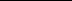 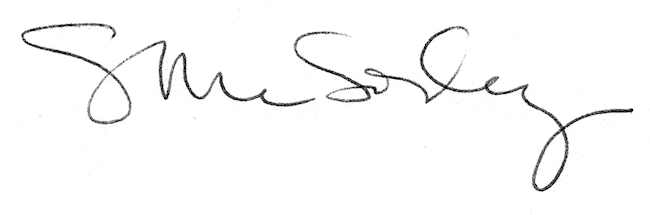 